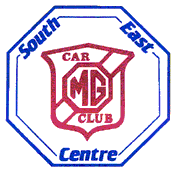 VALENTINE’S TREASURE HUNTSUNDAY 5TH APRIL 2020Clues are located within an area of 300 metres walk of stopping place or on the move. This is an opportunity for all to join in and have fun. Please remember it is not a timed event so you do not need to speed!The start will be at The Pheasant, Reigate Road ,Buckland, Betchworth, Surrey, RH3 7BG, one mile west of Reigate on the A25.Signing on will be from 10am. Cars will depart from 10-10.30am.  Entry £5.00 per car.Lunch is available from 12.15pm at the finish.Please submit your entries on the form below to Derek Edwards,, Reigate,  RH2 0JGTelephone: 01737 765891Cheque payable to MGCC Ltd. (South East Centre)VALENTINE’S TREASURE HUNT 2020Name……………………………………….      Phone No……………………….Address……………………………………………………………………………...………………………………………………………………………………………...Membership No……………………………….      Centre……………………………Car Model………………………………………      Reg No………………………….No. for Lunch ……………….